Publicado en Madrid el 16/02/2021 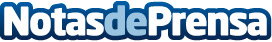 Maddox Detail lanza la primera gama de productos cerámicos en EspañaLa marca especialista en car detailing lanza ‘Ceramic Protection’ e ‘Hydrophobic Protection’, una gama de productos cerámicos para proteger la pintura de los automóvilesDatos de contacto:Jesús F. GordilloKellenföl Advertising+34 933 056 233Nota de prensa publicada en: https://www.notasdeprensa.es/maddox-detail-lanza-la-primera-gama-de Categorias: Nacional Motociclismo Automovilismo Consumo Industria Automotriz http://www.notasdeprensa.es